India –Central Europe Business Forum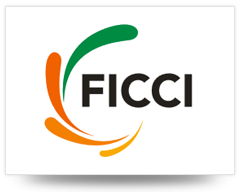 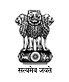 27-28 March 2014Federation House, New DelhiSuggested Program****Day 1, Thursday, 27th March 2014Day 1, Thursday, 27th March 20141030-1115 hrsHari Shankar Singhania Commission RoomInaugural Session: India -CE: commonalities and synchronisation of economic agenda for global Indian and New Europe business entities: Moderated by: FICCISuggested Speakers: Ms. Preneet Kaur, Minister for State for External Affairs, GoI( confirmation awaited)Minister or Equivalent from CE (tbc)Sidharth Birla. President, FICCI, Chairman, Xpro India LtdRakesh Bakshi, Convenor, India-CE Business Forum & CMD, RRB Energy Ltd (tbc)1130 – 1230 hrsBanquet RoomPartner Country Session-Turkey1130 – 1230 hrsHari Shankar Singhania Commission RoomRegional Session I focusing on Bulgaria, Poland, Czech Republic, Slovak Republic, Hungary, Romania, Austria and SwitzerlandPanel discussion on high-end manufacturing including industrial research and technological design, Automation, Skill development, IT & ITESModerated by: FICCI Suggested Panelists:2-3 CEOs / Panellists from focus CE countries2-3 CEOs / Panellists from IndiaRahul Chhabra, Joint Secretary (CE), Ministry of External Affairs , GoI (tbc)Dammu Ravi, Joint Secretary FT (Europe), Ministry of Commerce and Industry (tbc)1230 – 1330 hrsHari Shankar Singhania Commission RoomRegional Session 2 focusing on Iceland, Norway, Denmark, Sweden, Finland, Estonia, Latvia and LithuaniaPanel discussion on R&D, Innovation & Skill Development, Maritime, Fisheries, Logistics and Clean & Green technologiesModerated by: FICCI Suggested Panellists:2-3 CEOs / Panellists from focus CE Countries2-3 CEOs / Panellists from IndiaSecretary / Joint Secretary, Ministry of S&T, GoI (tbc)Secretary / Joint Secretary, Ministry of Renewable Energy (tbc)1330 – 1430 hrsBanquet & Lounge AreaNetworking lunch 1430 – 1530 hrsHari Shankar Singhania Commission RoomRegional Session 3 focusing on Albania, Bosnia & Herzegovina, Cyprus, Croatia, Greece, Holy See, Liechtenstein, Macedonia, Montenegro, Malta, Moldova, Serbia and SloveniaPanel discussion on Life Sciences, Agri & Food Processing, Maritime, Logistics and TourismModerated by: FICCI Suggested Panellists:2-3 CEOs / Panellists from focus CE countries 2-3 CEOs / Panellists from IndiaSecretary / Joint Secretary, Ministry of Health & Family Welfare, GoI (tbc)Secretary / Joint Secretary, Ministry of Agriculture & Food Processing Industries (tbc)Secretary / Joint Secretary, Ministry of Tourism (tbc)1600-1700 hrsLounge Area & Banquet Room Speed Meeting over high-tea2000 hrsDinner to be hosted by Ministry of External Affairs (tbc)Day 2, Friday, 28th March 2014Day 2, Friday, 28th March 20141030-1130 hrs Hari Shankar Singhania Commission RoomInvestment Session 1  focusing on “Investment Opportunities in CE region: Emerging Perspective” Moderated by: FICCISuggested SpeakersAmbassador’s of Central European Countries3-4 Investment / Development Agencies from Central European Countries1030-1130 hrsBanquet HallInvestment Session 2  focusing on “Investment Opportunities in India: Emerging Perspective” Moderated by: FICCISuggested SpeakersInvest IndiaMinister / Chief Secretary, State Government, IndiaManaging Director / Senior official, Economic and Industrial Corridors, IndiaManaging Director, State Investment or Development Board 1145-1230 hrsHari Shankar Singhania Commission RoomValedictory SessionModerated by: FICCISuggested SpeakersMinister / MoS, Ministry of Commerce and Industry, GoI (tbc)Minister or Equivalent from Partner country (tbc)Secretary, Ministry of Commerce and Industry, GoI (tbc)Rakesh Bakshi, Convenor, India-CE Business Forum & CMD, RRB Energy Ltd (tbc)Dr A Didar Singh, Secretary General, FICCI (tbc)1245 – 1400 hrsLounge AreaNetworking lunch1430-1700 hrsHari Shankar Singhania Commission Room & Council RoomB2B meetings 1700 hrsEnd of Business Forum